          UNIVERSITETI "ISA BOLETINI" MITROVICË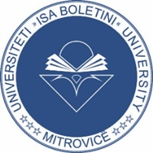 Studentët e Fakultetit Juridik dhe Fakultetit të Edukimit për shënimin e festës së 28 – Nëntorit, më 24 Nëntor 2022 organizojnë:                                             TRYEZË TË RRUMBULLAKËT me temë: “Veprimet që duhet të ndërmarrim si shoqëri në zhvillimin e mëtutjeshëm të mbarë shtetit”!                                  Vendi: Universiteti “Isa Boletini”, MitrovicëObjekti 1, Salla: 308, në katin e IIIOra: 10:30Agjenda Moderimi: Bleona Meholli & Gresa TahiriNr.OraAktiviteti1.10:30  – 10:40Hapja e tryezës së rrumbullakët2.10:40  – 10:50Fjalimi përshëndetës nga rektori, Prof.Dr. Alush Musaj 3.10:50 –  11:00Fjalimi hyrës nga U.D Dekan i Fakultetit Juridik, Prof.Asoc.Dr. Islam Qerimi, & Dekan, Prof.Dr. Besim Gollopeni4.11:00 – 11:4011.40Diskutim i studentëve për temën: Veprimet që duhet të ndërmarrim si shoqëri në zhvillimin e mëtutjeshëm të mbarë shtetit. Mbyllja e tryezës së rrumbullakët